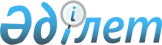 N 11 Коммунар сайлау округі бойынша Качир аудандық мәслихаты депутаттығына кандидаттардың үгіт баспа материалдарын орналастыруға арналған орындарды белгілеу туралы
					
			Күшін жойған
			
			
		
					Павлодар облысы Качир аудандық әкімдігінің 2010 жылғы 31 тамыздағы N 240/6 қаулысы. Павлодар облысы Качир ауданының Әділет басқармасында 2010 жылғы 23 қыркүйекте N 12-8-92 тіркелген. Күші жойылды - Павлодар облысы Качир аудандық әкімдігінің 2011 жылғы 06 қаңтардағы N 28/1 қаулысымен      Ескерту. Күші жойылды - Павлодар облысы Качир аудандық әкімдігінің 06.01.2011 N 28/1 қаулысымен.

      Қазақстан Республикасының 1995 жылғы 28 қыркүйектегі "Қазақстан Республикасындағы сайлау туралы" Конституциялық Заңының 28-бабы 6-тармағына сәйкес аудан әкімдігі ҚАУЛЫ ЕТЕДІ:



      1. N 11 Коммунар сайлау округі бойынша Качир аудандық мәслихаты депутаттығына кандидаттардың үгіт баспа материалдарын орналастыруға арналған орындар тізбесі аудандық аумақтық сайлау комиссиясымен келісу бойынша қосымшаға сәйкес белгіленсін.



      2. Ауылдық округтердің әкімдері Качир аудандық мәслихаты депутаттығына кандидаттардың үгіт баспа материалдарын орналастыруға арналған орындарды стендтер, тақталар және тумбалармен жабдықтау бойынша шаралар қолдансын.



      3. Осы қаулы алғаш ресми жарияланған күннен бастап он күнтізбелік күн өткеннен соң қолданысқа енгізіледі.



      4. Осы қаулының орындалуын бақылау аудан әкімі аппаратының басшысы Т.В. Фишерге жүктелсін.      Аудан әкімі                                Б. Бақауов      "КЕЛІСІЛДІ"      Качир аудандық аумақтық

      сайлау комиссиясының төрағасы

      2010 жылғы 31 тамыз                        Т. Сәдібеков

Качир ауданы әкімдігінің      

2010 жылғы 31 тамыздағы       

"N 11 Коммунар сайлау округі бойынша 

Качир аудандық мәслихаты депутаттығына

кандидаттардың үгіт баспа материалдарын

орналастыруға арналған орындарды    

белгілеу туралы" N 240/6 қаулысына  

қосымша               N 11 Коммунар сайлау округі бойынша Качир

аудандық мәслихаты депутаттығына кандидаттардың

үгіт баспа материалдарын орналастыруға

арналған орындар тізбесі      Ескерту. Қосымшаға өзгерту енгізілді - Павлодар облысы Качир аудандық әкімдігінің 2010.09.29 N 266/6 Қаулысымен.
					© 2012. Қазақстан Республикасы Әділет министрлігінің «Қазақстан Республикасының Заңнама және құқықтық ақпарат институты» ШЖҚ РМК
				NСайлау учаскесі, ауылОрналастыру орны1N 305 сайлау учаскесі, Фрументьевка ауылыАуылдық Мәдениет үйі ғимараты жанында2N 306, сайлау учаскесі, Воскресенка ауылыМедициналық пунктінің ғимараты жанында3N 303 сайлау учаскесі, Львовка ауылыЛьвовка жалпы білім беру орта мектебінің ғимараты жанында4N 304 сайлау учаскесі, Тимофеевка ауылыБұрынғы Тимофеевка бастауыш мектебінің ғимараты жанында5N 272 сайлау учаскесі, Төлеубай ауылыМедициналық пунктінің ғимараты жанында